                                                                                                                                          ПРОЕКТ                                                      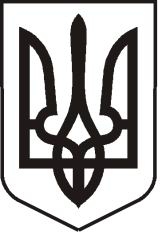  УКРАЇНАЛУГАНСЬКА   ОБЛАСТЬПОПАСНЯНСЬКА  МІСЬКА  РАДАВИКОНАВЧИЙ КОМІТЕТРIШЕННЯ 19 лютого  2016 р.                                        м. Попасна	                                                  № __ Про закріплення службової квартири № 51 в будинку № 3 по вул. Донецька у м. Попасна за Попаснянським відділомполіції Головного управління Національноїполіції в Луганській області          Розглянувши клопотання керівництва Попаснянського відділу поліції Головного управління Національної поліції в Луганській області, з метою забезпечення житловою площею осіб рядового і начальницького складу органів внутрішніх справ,  керуючись ст.40 Закону України «Про місцеве самоврядування в Україні», ст.118 Житлового Кодексу Української РСР, п.25 Постанови Ради Міністрів Української РСР  від  04.02.1988 № 37, виконавчий комітет Попаснянської міської радиВИРІШИВ:Закріпити службову трикімнатну квартиру № 51 в будинку № 3 по вул. Донецька в м.Попасна, житловою площею 42,5 кв.м., за Попаснянським відділом поліції  Головного управління Національної поліції в Луганській області.             Міський голова                                                                                         Ю.І.ОнищенкоПідготувала Писарєва 2 10 89 